ИНСТИТУТ РАЗВИТИЯ ОБРАЗОВАНИЯГОСУДАРСТВЕННОЕ ОБРАЗОВАТЕЛЬНОЕ УЧРЕЖДЕНИЕ ЯРОСЛАВСКОЙ  ОБЛАСТИ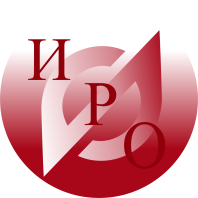 Информация о проведении курсов повышения квалификации«Преемственность ФГОС ДО и ФГОС НОО»09.09.2015- 23.09.2015Государственное образовательное автономное учреждение Ярославской области «Институт развития образования» кафедра дошкольного образования проводит курсы повышения квалификации «Преемственность ФГОС ДО и ФГОС НОО» с 9 по 23 сентября в объёме 16 часов. Форма обучения: очно-заочная (8 часов дистанционно в форме вебинаров, 8 часов – самостоятельная работа).Для участия в курсах необходимо подтвердить заявку на каждого педагога, заполнив форму заявки ( прилагается) и отослав её по e-mail: kdno@yandex.ru  с пометкой «заявка на КПК Преемственность» не позднее,  чем за три дня до начала курсов. На указанный в заявке электронный адрес будет отправлено письмо со ссылкой для подключения к вебинару, с указанием точного времени начала мероприятия. Пробное тестирование будет проводиться в день проведения вебинара за 30 минут до его начала (по московскому времени), при необходимости можно будет задать вопросы техническому специалисту в чате.Для прохождения обучения необходимо заполнить договор на обучение (форма договора, инструкция по заполнению - см. http://www.iro.yar.ru/index.php?id=446). 
Договор в распечатанном виде в трёх экземплярах необходимо предоставить на кафедру дошкольного образования ГОАУ ЯО ИРО (г. Ярославль, ул. Богдановича, д.16, ауд. 307) не позднее третьего дня с начала обучения.Удостоверение о повышении квалификации выдаётся на кафедре дошкольного образования слушателям курсов, успешно прошедшим обучение, после завершения программы. 
По всем вопросам обращаться по телефону 45-99-39; e-mail: kdno@yandex.ru (кафедра дошкольного образования). Кураторы курсов Зятинина Татьяна Николаевна, Жбанникова Ольга Александровна.Заявка на КПК «Преемственность ФГОС ДО и ФГОС НОО» Дата                                                                Руководитель организации__________________Богдановича, 16 	г. Ярославль, 150014        	ИНН 7604014626КПП 760401001БИК 047888001ОГРН 1027600679941приемная тел. 21-06-83 тел./факс 21-06-83e-mail: rcnit@iro.yar.ruФИО обучающегосяНаименование организацииДолжность обучающегосяТема КПКСроки проведения КПККонтактный телефон обучающегосяe-mail организации